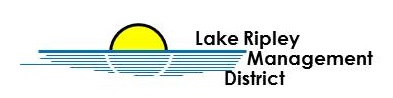 Lake Ripley Management DistrictMeeting of the Board of DirectorsMay 15, 2021, 9:00 AMN4450 County Road ACambridge, Wisconsin, 53523AgendaDue to COVID-19 precautions, this meeting will be conducted in a hybrid remote and conventional fashion. If you would like to attend in person, we will have sanitized seats spaced in accordance with social distancing procedures. It is also possible for Board members and the general public to call in to the meeting live, at 720-740-9754, passcode 3739643# Call to Order and Roll CallPublic CommentApprove Minutes of April 17, 2021 Board meetingTreasurer’s ReportLake Manager’s Report and CorrespondenceField Technician updateNew BusinessBoard budget requests discussion and possible actionPontoon purchases discussion and possible actionBuoy placement discussion[Meeting may enter Closed Session [as per §Wis. Statute 19.85 (1)(e) to consider land purchase]Land purchase discussion and possible actionReturn to Open SessionOld BusinessDiscussion and possible action on remote attendance during Covid-19Discussion and possible action on firewood collectionDiscussion and possible action on Endowment fundAdjournmentNote: Public Comment will be taken at discretion of District Chair*DISCLAIMER: Any item on the agenda can have possible discussion and action. Original posted at Hering’s Lake Ripley Inn, Lake Ripley Café, Oakland Town Hall on May 14, 2021.  Posted to the Jefferson County website (www.jeffersoncountywi.gov).  Scheduled to be published in Cambridge News newspaper on the day of May 13, 2021.